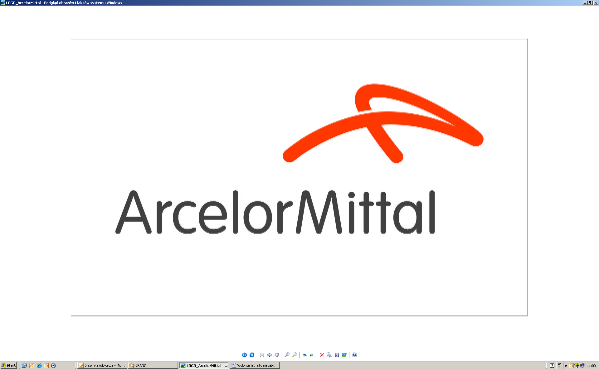 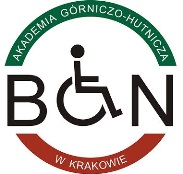 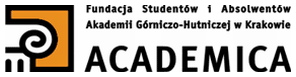 Regulamin przyznawania stypendiów w ramach programu „STALe przełamując bariery”I POSTANOWIENIA OGÓLNERegulamin określa zasady, warunki oraz tryb przyznawania i wypłacania stypendiów w ramach programu „STALe przełamując bariery”.Organizatorami programu są ArcelorMittal Poland S.A. oraz Fundacja Studentów i Absolwentów Akademii Górniczo-Hutniczej w Krakowie ACADEMICA.Fundatorem stypendiów jest ArcelorMittal Poland S.A.ArcelorMittal Poland S.A.  przeznacza 10 000 zł (słownie: dziesięć tysięcy złotych brutto) na program na rok akademicki 2020/2021.Komisja dokona podziału kwoty wymienionej w pkt. I ust. 4. na stypendia dla:studentów AGH z niepełnosprawnościamistudentów AGH za działalność na rzecz studentów AGH z niepełnosprawnościami,zgodnie z zasadami i kryteriami zawartymi w niniejszym Regulaminie.II SZCZEGÓŁOWE ZASADY PRZYZNAWANIA STYPENDIÓW Zasady przyznawania stypendiów dla studentów z niepełnosprawnościami, o których mowa w pkt. I ust. 5Osobą ubiegającą się o stypendium, o którym mowa w pkt. I ust. 5 może być student I i II stopnia studiów stacjonarnych i niestacjonarnych Akademii Górniczo-Hutniczej im. Stanisława Staszica w Krakowie posiadający orzeczenie o niepełnosprawności (bez względu na stopień niepełnosprawności), który w 2019/2020 roku studiował w AGH na studiach I stopnia lub 1 roku studiów II stopnia. Podstawowymi kryteriami branym pod uwagę podczas weryfikacji zgłoszeń są: działalność studenta wskazująca na  „przełamywanie barier” oraz pozauczelnianą działalność społeczną; działalność na rzecz AGH; działalność na rzecz studentów AGH z niepełnosprawnościami, w szczególności: organizacja i czynny udział w wydarzeniach i imprezach naukowych w kraju i za granicą (np. konferencje, seminaria, etc.); reprezentowanie AGH podczas zawodów np. sportowych, konkursów międzyuczelnianych;  działalność w stowarzyszeniach i fundacjach, w tym działających na rzecz osób z niepełnosprawnościami; działalność w obszarze wolontariatu (np. udział w zbiórkach, kwestach, kampaniach społecznych, akcjach humanitarnych; pomoc przy organizacji wydarzeń na rzecz społeczności, promocja zdrowego stylu życia, troska o środowisko naturalne);pomoc innym osobom z niepełnosprawnościami;udział w szkoleniach związanych z umiejętnością efektywnego wsparcia osób z niepełnosprawnościami (np. udział w kursach języka migowego, szkoleniach z zakresu pomocy osobom z dysfunkcją ruchu, wzorku, słuchu itp.) działalność w organizacjach studenckich, samorządzie studenckim i kołach naukowych; publikacje związane z działalnością społeczną, w tym w kwestiach dotyczących osób z niepełnosprawnościami; - w ciągu ostatniego roku akademickiego.Student ubiegający się o stypendium nie może mieć deficytu punktów ECTS. Wymagane dokumenty:wypełniony i podpisany formularz zgłoszenia (załącznik nr 1 do niniejszego Regulaminu);zgody na przetwarzanie danych osobowych na potrzeby realizacji konkursu oraz na rozpowszechnianie wizerunku (załącznik nr 2 oraz załącznik nr 3);informacja administratorów danych osobowych z podpisem Studenta potwierdzającym zapoznanie się z jej treścią (załącznik nr 4); prezentacja o sobie i swoich działaniach wymienionych w pkt. II A ust. 2, przygotowana w formacie ppt lub PDF, zawierająca nie więcej niż 6 slajdów. Student powinien podać konkretne przykłady swojej aktywności w minimum 2 obszarach działalności z podziałem na:działalność wskazującą na „przełamywanie barier” oraz pozauczelnianą działalność społeczną;działalność na rzecz AGH;działalność na rzecz studentów AGH z niepełnosprawnością.W przypadku uczestnictwa w konkretnym wydarzeniu należy doprecyzować, czy był to udział czy organizacja / współorganizacja oraz podać zakres obowiązków.Dokumenty wymienione w pkt. II A ust. 4 należy złożyć w Referacie ds. Studentów Niepełnosprawnych FSiA Academica mającym siedzibę w Biurze Osób Niepełnosprawnych AGH. do dnia 10.12.2020 roku włącznie.Zasady przyznawania stypendium dla studenta AGH działającego na rzecz studentów AGH z niepełnosprawnościami, o którym mowa w pkt. I ust. 5Osobą ubiegającą się o stypendium, o którym mowa w pkt. I ust 5 może być student I i II stopnia studiów stacjonarnych i niestacjonarnych Akademii Górniczo-Hutniczej im. Stanisława Staszica w Krakowie, który w 2019/2020 roku studiował w AGH na studiach I stopnia lub 1 roku studiów II stopnia. Podstawowym kryterium branym pod uwagę podczas weryfikacji zgłoszeń jest działalność studenta na rzecz studentów AGH z niepełnosprawnościami, w szczególności:działalność w organizacjach studenckich, stowarzyszeniach;wolontariat na rzecz studentów z niepełnosprawnościami;pomoc koleżeńska;organizacja i czynny udział w wydarzeniach i imprezach dotyczących problematyki niepełnosprawności;publikacje związane z problematyką wsparcia osób z niepełnosprawnościami;samokształcenie związane z umiejętnością efektywnego wsparcia osób z niepełnosprawnościami (np. udział w kursach języka migowego, szkoleniach z zakresu pomocy osobom z dysfunkcją ruchu, wzorku, słuchu itp.).- w ciągu ostatniego roku akademickiego.Student ubiegający się o stypendium nie może mieć deficytu punktów ECTS. Wymagane dokumenty:wypełniony i podpisany formularz zgłoszenia (załącznik nr 1 do niniejszego Regulaminu);zgody na przetwarzanie danych osobowych na potrzeby realizacji konkursu (załącznik nr 2 oraz załącznik nr 3);informacja administratorów danych osobowych z podpisem Studenta potwierdzającym zapoznanie się z jej treścią (załącznik nr 4); prezentacja o sobie i swoich działaniach wymienionych w pkt. II B ust. 2, przygotowana w formacie ppt lub PDF, zawierająca nie więcej niż 6 slajdów. Student powinien podać konkretne przykłady swojej aktywności w obszarze działań na rzecz studentów AGH z niepełnosprawnością. W przypadku uczestnictwa w konkretnym wydarzeniu należy doprecyzować, czy był to udział czy organizacja / współorganizacja oraz podać zakres obowiązków.Dokumenty wymienione w pkt. III ust. 4. należy złożyć Referacie ds. Studentów Niepełnosprawnych FSiA Academica mającym siedzibę w Biurze Osób Niepełnosprawnych AGH do dnia 10.12.2020 roku włącznie.III ROZSTRZYGNIĘCIE KONKURSUKomisja złożona z przedstawicieli ArcelorMittal Poland oraz przedstawicieli Fundacji dokona weryfikacji zgłoszeń i wyboru studentów, którym przyznane zostaną stypendia. Komisja dokona również podziału kwoty przeznaczonej na program na stypendia dla wybranych studentów.Studenci ubiegający się o stypendium zostaną poinformowani o jego przyznaniu lub nieprzyznaniu, telefonicznie lub drogą elektroniczną. Termin ogłoszenia decyzji – grudzień 2020 roku.Stypendia będą przyznawane studentom na rok akademicki 2020/2021 i wypłacone przez Fundację jednorazowo po rozstrzygnięciu konkursu w kwocie pomniejszonej o podatek.Student może ubiegać się o stypendium, o którym mowa w pkt I ust. 5.1) lub o stypendium, o którym mowa w pkt I ust. 5.2).Otrzymanie stypendium nie ogranicza ubiegania się o stypendium w kolejnych latach.IV POSTANOWIENIA KOŃCOWEOrganizatorzy zastrzegają sobie prawo do publikacji danych zawartych w formularzu, o którym mowa w pkt. II ust. 4.1) i pkt. III ust. 4.1) oraz zdjęć i informacji o działalności stypendystów w zakresie objętym Programem na łamach prasy, antenie radia, w Internecie oraz w telewizji.Fundator nie ponosi odpowiedzialności za jakiekolwiek opłaty i podatki, do uiszczenia których mogą być zobowiązane osoby, które otrzymały stypendia.Fundator zastrzega sobie prawo weryfikacji informacji podanych przez studenta w prezentacji, o której mowa w pkt. II A ust. 4.3) oraz pkt II B ust. 4.3) oraz w formularzu zgłoszenia, o którym mowa w pkt II A ust. 4.1) oraz w pkt II B ust 4.1).Student, któremu przyznano stypendium zobowiązany jest do złożenia w terminie 3 dni od ogłoszenia wyników konkursu Oświadczenia do celów podatkowych (załącznik nr 5) niezbędnego do wypłaty środków.Złożenie aplikacji jest równoznaczne z akceptacją wszystkich warunków niniejszego Regulaminu.Studentowi, któremu nie przyznano stypendium nie przysługuje droga odwoławcza.We wszystkich sprawach nieuregulowanych w niniejszym Regulaminie zastosowanie mają przepisy kodeksu cywilnego.Niniejszy Regulamin dotyczy procesu przyznawania stypendiów na rok akademicki 2020/2021.